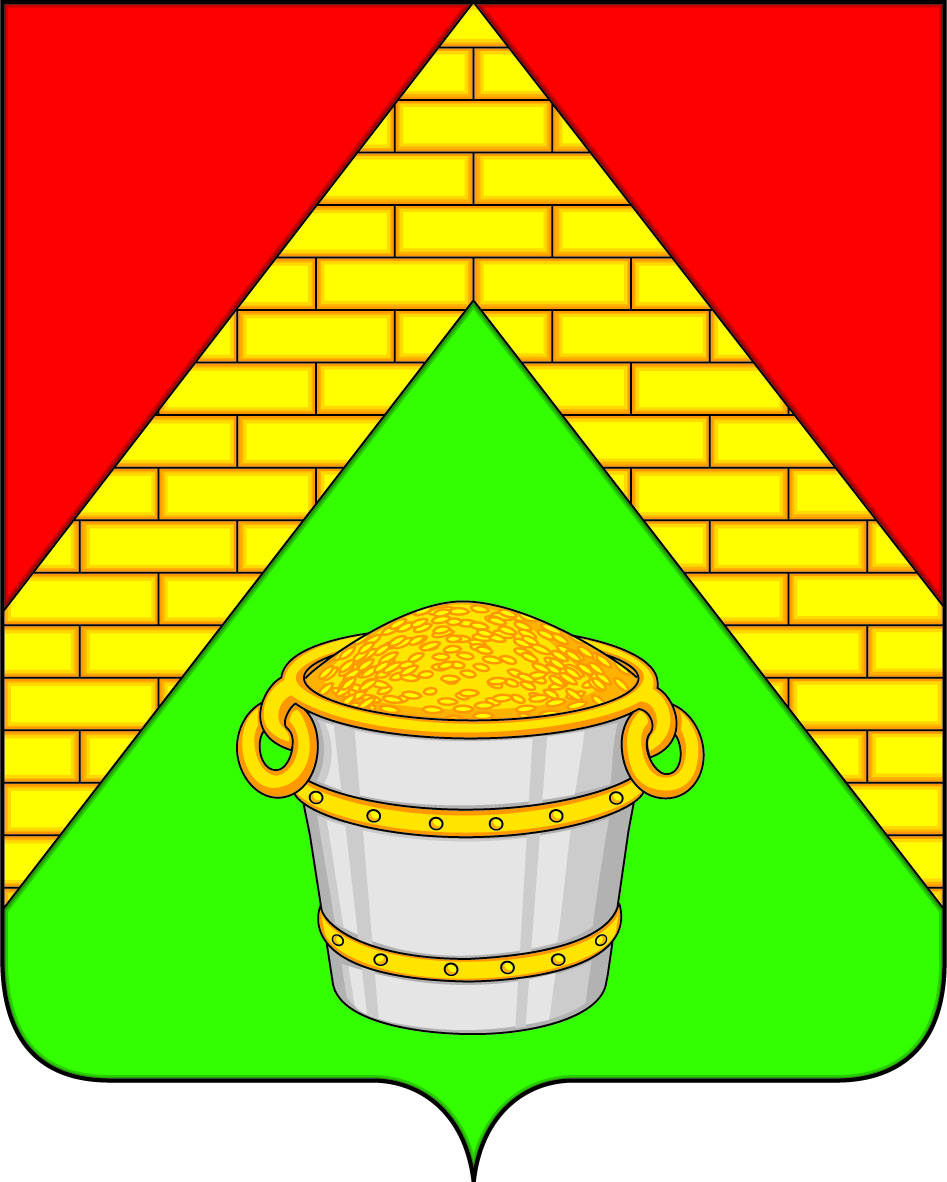 СОВЕТ НАРОДНЫХ ДЕПУТАТОВЛАТНЕНСКОГО ГОРОДСКОГО ПОСЕЛЕНИЯСЕМИЛУКСКОГО МУНИЦИПАЛЬНОГО РАЙОНА ВОРОНЕЖСКОЙ ОБЛАСТИУл. Школьная, 16 пос. Латная, 396950РЕШЕНИЕОт 07.07.2023 г. № 146 Пос. ЛатнаяО внесении изменений в решение Совета народных депутатов Латненского городского поселения Семилукского муниципального района Воронежской области от 07.11.2013 г. № 213 «Об утверждении Положения о денежном содержании муниципальных служащих в Латненском городском поселении»В соответствии с законами Воронежской области от 28.12.2007 № 175-ОЗ «О муниципальной службе в Воронежской области», от 30.01.2007 г. № 9-ОЗ «О размере должностных окладов и окладов за классный чин гражданских служащих Воронежской области», на основании Указа Губернатора Воронежской области от 04.07.2023г. № 109-у «О повышении (индексации) денежного вознаграждения, должностных окладов, окладов за классный чин, пенсии за выслугу лет (доплаты к пенсии), ежемесячной денежной выплаты к пенсии за выслугу лет» и в целях формирования оптимальной системы управления и обеспечения эффективности в решении вопросов местного значения, Совет народных депутатов Латненского городского поселения РЕШИЛ:1. Внести изменения в решение Совета народных депутатов Латненского городского поселения Семилукского муниципального района Воронежской области от 07.11.2013 г. № 213 «Об утверждении Положения о денежном содержании муниципальных служащих в Латненском городском поселении», изложив Приложения № 1, № 2 к Положению в новой редакции (прилагаются).2. Настоящее решение распространяет свое действие на правоотношения, возникшие с 1 июля 2023 года.3. Настоящее решение подлежит официальному обнародованию.4. Контроль за исполнением настоящего решения возложить администрацию Латненского городского поселения (С.Ю. Бендин).Приложение № 1 к Положению о денежном содержании муниципальных служащих в Латненском городском поселении Семилукского муниципального района Воронежской области т 07.11.2013 г. № 213  (в редакции от 07.07.2023г. № 146)Размеры должностных окладов по должностям муниципальной службы в Латненском городском поселении Семилукского муниципального района Воронежской областиПриложение №2 к Положению о денежном содержании муниципальных служащих в Латненском городском поселении Семилукского муниципального района Воронежской области(в редакции от 07.07.2023г. №146)Размеры ежемесячных надбавок к должностному окладу за классный чин муниципальных служащих Латненского городского поселения Семилукского муниципального района Воронежской областиУтверждаю Глава Латненского городского поселенияСемилукского муниципального районаВоронежской области__________________А.В. Черников07.07.2023 г.АКТоб обнародовании решения Совета народных депутатов Латненского городского поселения от 07.07.2023 г. № 146 Семилукского муниципального района Воронежской области «О внесении изменений в решение Совета народных депутатов Латненского городского поселения Семилукского муниципального района Воронежской области от 07.11.2013 г. № 213 «Об утверждении Положения о денежном содержании муниципальных служащих в Латненском городском поселении»Мы, нижеподписавшиеся,1. Попов Николай Васильевич, депутат Совета народных депутатов Латненского городского поселения от избирательного округа № 22. Манькова Ольга Ивановна, депутат Совета народных депутатов Латненского городского поселения от избирательного округа № 3, 3. Шашкина Оксана Викторовна, депутат Совета народных депутатов Латненского городского поселения от избирательного округа № 3, составили настоящий акт о том, что 07.07.2023 г. на стендах в зданиях:Администрация Латненского городского поселения, ул. Школьная, 16ООО «Теплоком», пос. Латная, ул. Советская, 10Латненская амбулатория, ул. Заводская, 18апоместили копию решения Совета народных депутатов Латненского городского поселения от 07.07.2023 г. №146 «О внесении изменений в решение Совета народных депутатов Латненского городского поселения Семилукского муниципального района Воронежской области от 07.11.2013 г. № 213 «Об утверждении Положения о денежном содержании муниципальных служащих в Латненском городском поселении»на 1 лист. и приложение к нему на 2 лист.Настоящий акт составлен в одном экземпляре и хранится вместе с первым экземпляром обнародованного правового акта.Глава Латненского городского поселенияА.В. ЧерниковГруппа должностейНаименование должностиДолжностной оклад (рублей в месяц)Администрация Латненского городского поселения Семилукского муниципального района Воронежской областиАдминистрация Латненского городского поселения Семилукского муниципального района Воронежской областиАдминистрация Латненского городского поселения Семилукского муниципального района Воронежской областиГлавная группа Глава администрации11951Главная группа Заместитель главы администрации11219Старшая группа Главный специалист8173Старшая группа Ведущий специалист6346Младшая группа Специалист первой категории6223Младшая группа Специалист второй категории6102Наименование классного чинаЕжемесячная надбавка к должностному окладу за классный чин (рублей в месяц)главный муниципальный советник муниципальной службы 1-го класса3664главный муниципальный советник муниципальной службы 2-го класса3419главный муниципальный советник муниципальной службы 3-го класса3177референт муниципальной службы 1-го класса 2200референт муниципальной службы 2-го класса 1835референт муниципальной службы 3-го класса 1713секретарь муниципальной службы 1-го класса1468секретарь муниципальной службы 2-го класса1348секретарь муниципальной службы 3-го класса1103Попов Н.В.Манькова О.И.Шашкина О.В.___________________________________________________________________________________________